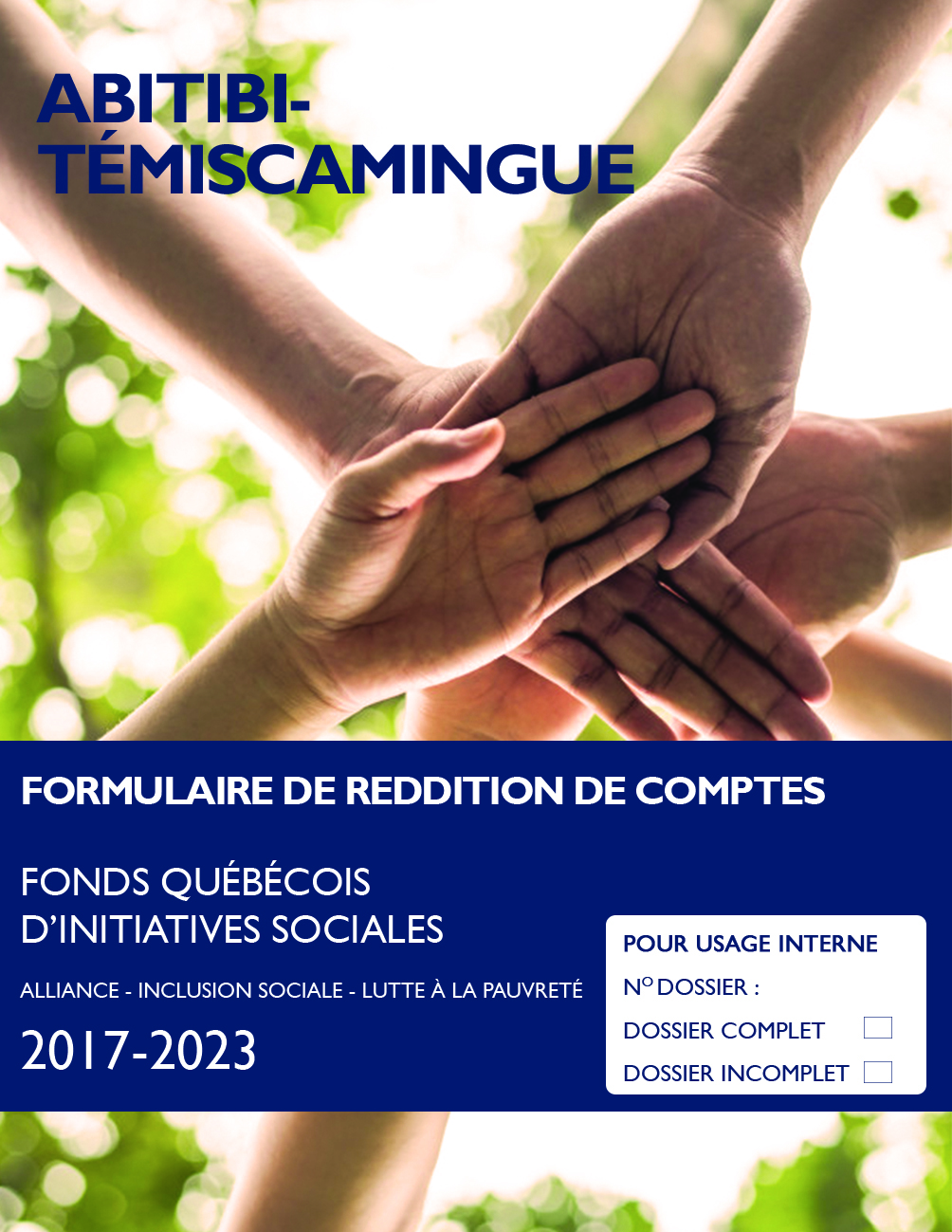 Répondre à toutes les questions du présent documentInscrire les informations dans les cases appropriéesDocuments requisLes documents suivants sont obligatoiresLe rapport des activités réalisées dans le cadre de l’initiative; le rapport financier, comprenant, entre autres, une annexe spécifique identifiant les subventions, les commandites et autres formes d’aide financière (en argent et/ou en services) reçues de tous les paliers de gouvernement et des sociétés d’État dans le cadre du projet FQIS; un rapport détaillé de l’utilisation de la subvention versée par le partenaire; tout autre document jugé nécessaire par le fiduciaire. SignatureJe _____________________________, représentant(e) dûment autorisé(e) par la résolution du conseil d’administration ou des instances dirigeantes de l’organisme requérant 					;Je certifie que les renseignements contenus dans ce présent formulaire et les documents annexés sont, à ma connaissance, complets et véridiques en tout point.Si vous avez besoin d’espace supplémentaire pour répondre, veuillez utiliser des feuilles supplémentaires et les joindre en annexe.L’Alliance pour la solidarité sociale est rendue possible grâce au Fonds québécois d’initiatives sociales (FQIS), en collaboration avec le ministère du Travail, de l’Emploi et de la Solidarité sociale et vise à soutenir financièrement des initiatives en matière de lutte contre la pauvreté et l’exclusion sociale. Il permet la participation des collectivités locales au développement de projets novateurs pouvant intervenir à la fois sur les causes et les conséquences de ces phénomènes.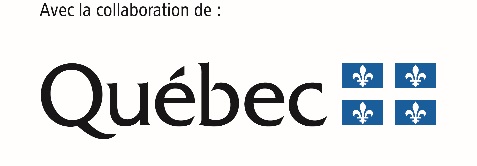 Renseignements générauxRenseignements générauxNom de l’organisme porteur :Nom de l’organisme porteur :Adresse :Adresse :Ville :Code postal :Téléphone :Télécopieur :Adresse électronique :Site Internet :Personne responsable :Personne responsable :Titre du projet :Titre du projet :Territoire touché par le projetTerritoire touché par le projetTerritoire touché par le projetMRC d’Abitibi	MRC d’Abitibi-Ouest	Ville/MRC Rouyn-Noranda	MRC de Témiscamingue	MRC de La Vallée-de-l’Or	Énumérez les quartiers ou municipalités du territoire touchés par votre projet :Énumérez les quartiers ou municipalités du territoire touchés par votre projet :Énumérez les quartiers ou municipalités du territoire touchés par votre projet :ProjetProjetDate de début de projet :Date de fin de projet prévue :Avez-vous apporté des changements au projet initial?  Si, oui, expliquez la raison ainsi que les changements apportés.  Si non, veuillez résumer votre projetAvez-vous apporté des changements au projet initial?  Si, oui, expliquez la raison ainsi que les changements apportés.  Si non, veuillez résumer votre projetclientèle(s) touchée(s) par le projet (quantifier le nombre si possible)clientèle(s) touchée(s) par le projet (quantifier le nombre si possible)clientèle(s) touchée(s) par le projet (quantifier le nombre si possible)Hommes		Femmes		Familles			Familles monoparentales		Ainés		Autochtones			Enfants			Jeunes		Personnes handicapées 		Autres (spécifier)Autres (spécifier)Autres (spécifier)Description des dépenses admissibles Description des dépenses admissibles Description des dépenses admissibles Description des dépenses admissibles Description des dépenses admissibles dépensescommentairesdépensesPrévuESRÉELLESbiens et servicescommentairesTOTAL DES DÉPENSESDescription des contributions des partenaires Description des contributions des partenaires Description des contributions des partenaires Description des contributions des partenaires Description des contributions des partenaires Nom des partenairesCONTRIBUTIONSCONTRIBUTIONSCONTRIBUTIONScommentairesNom des partenairesReçues$À RECEVOIR$biens et servicescommentairesTOTAL DES CONTRIBUTIONSSignature : Date : 